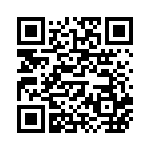 ＦＡＸ ０２５－２９０－４４２１　新潟商工会議所　広域経営支援センター　行「4/12消費税軽減税率制度説明会」参加申込書＊ご記入頂いた情報は、商工会議所からの各種連絡・情報提供のために利用するほか、セミナー参加者の実態調査・分析のために利用することがあります。会社名　　　　　　　　　　　　　　　　（会員・非会員）　　　　　　　　　　　　　　　　（会員・非会員）　　　　　　　　　　　　　　　　（会員・非会員）参加者氏名　　　　　　　　　（午前・午後）所在地参加者氏名　　　　　　　　（午前・午後）業種参加者氏名　　　　　　　　（午前・午後）TEL従業員数　　人参加者氏名　　　　　　　　（午前・午後）